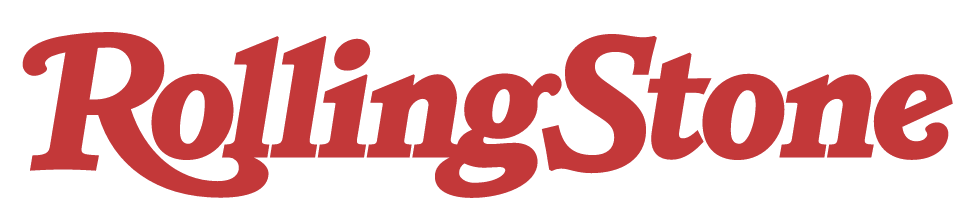 22.87M Onlinehttps://www.rollingstone.com/music/music-album-reviews/omar-apollo-ivory-review-1334743/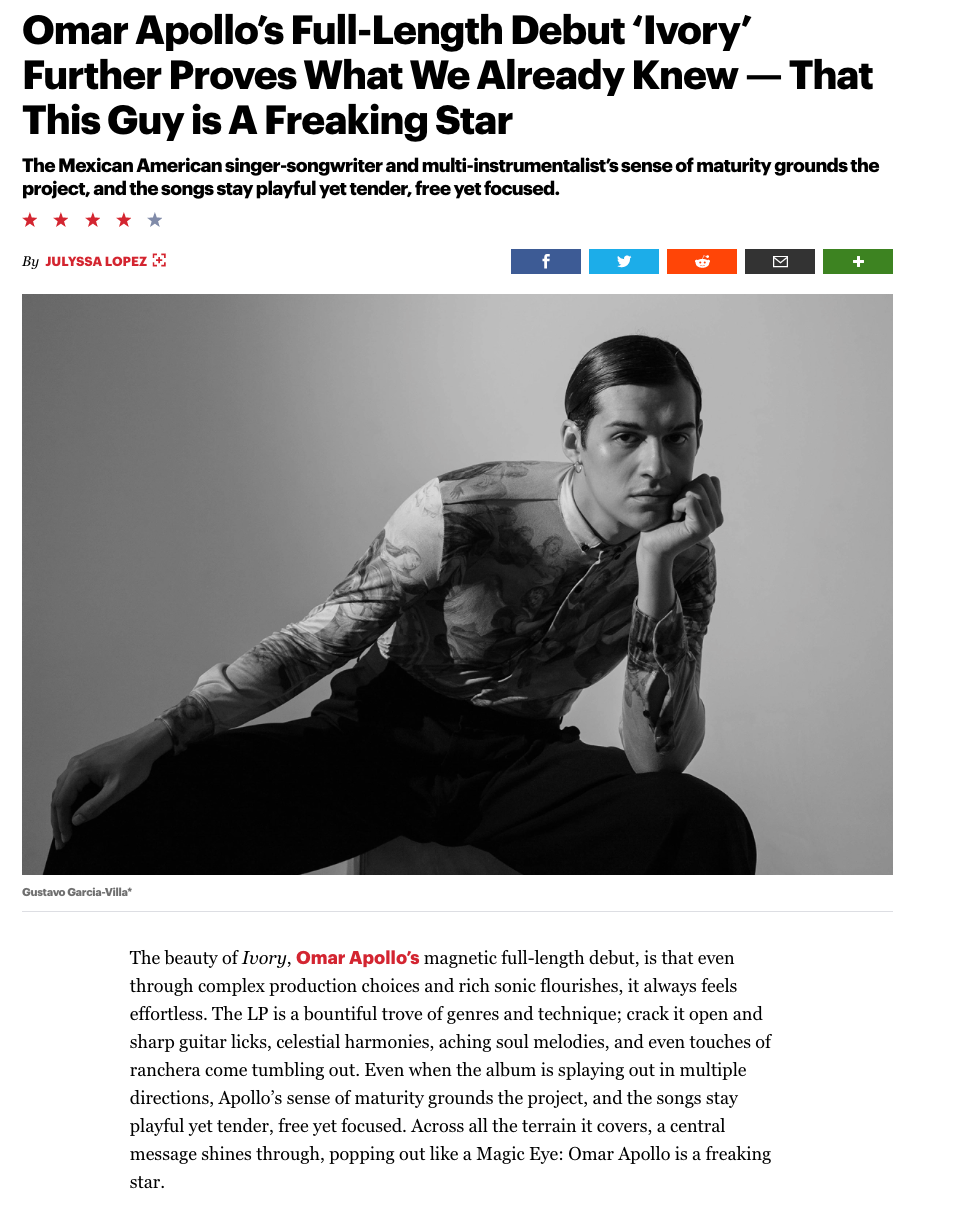 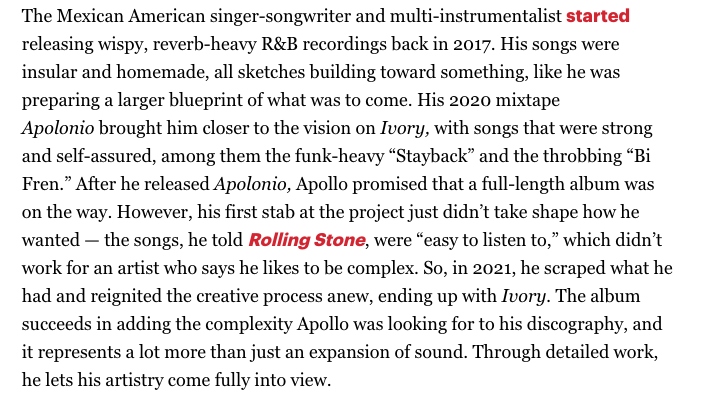 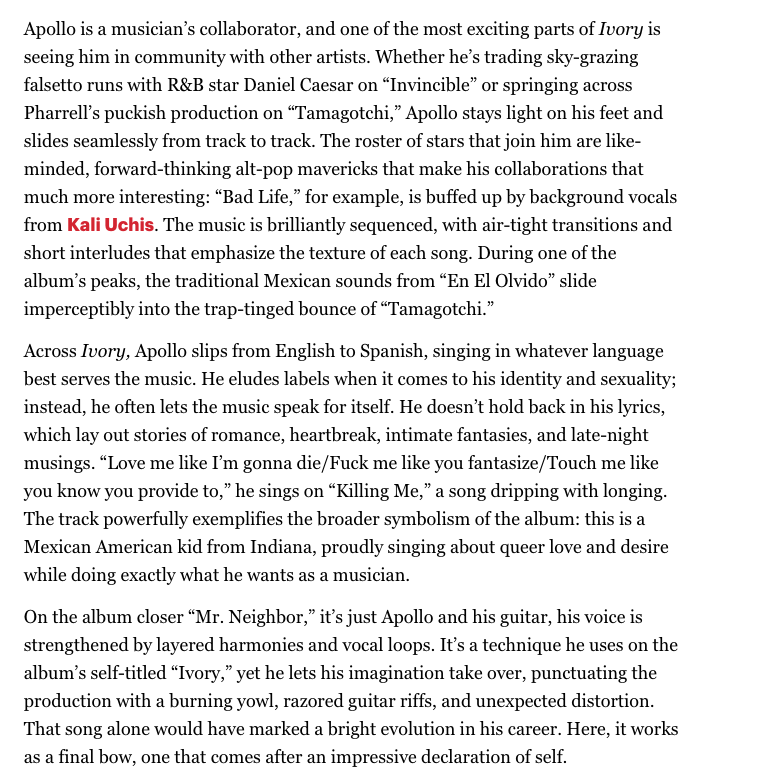 